1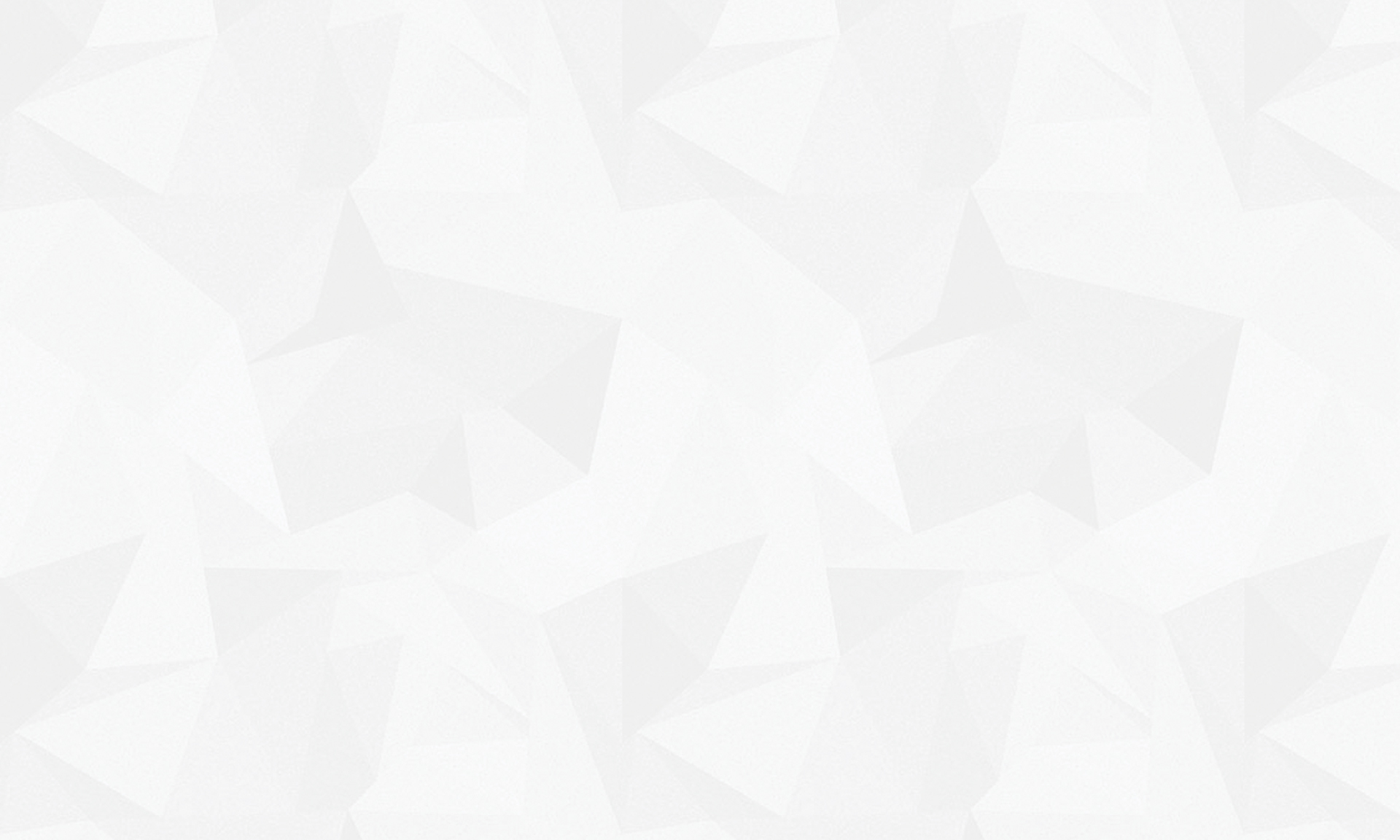 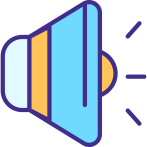 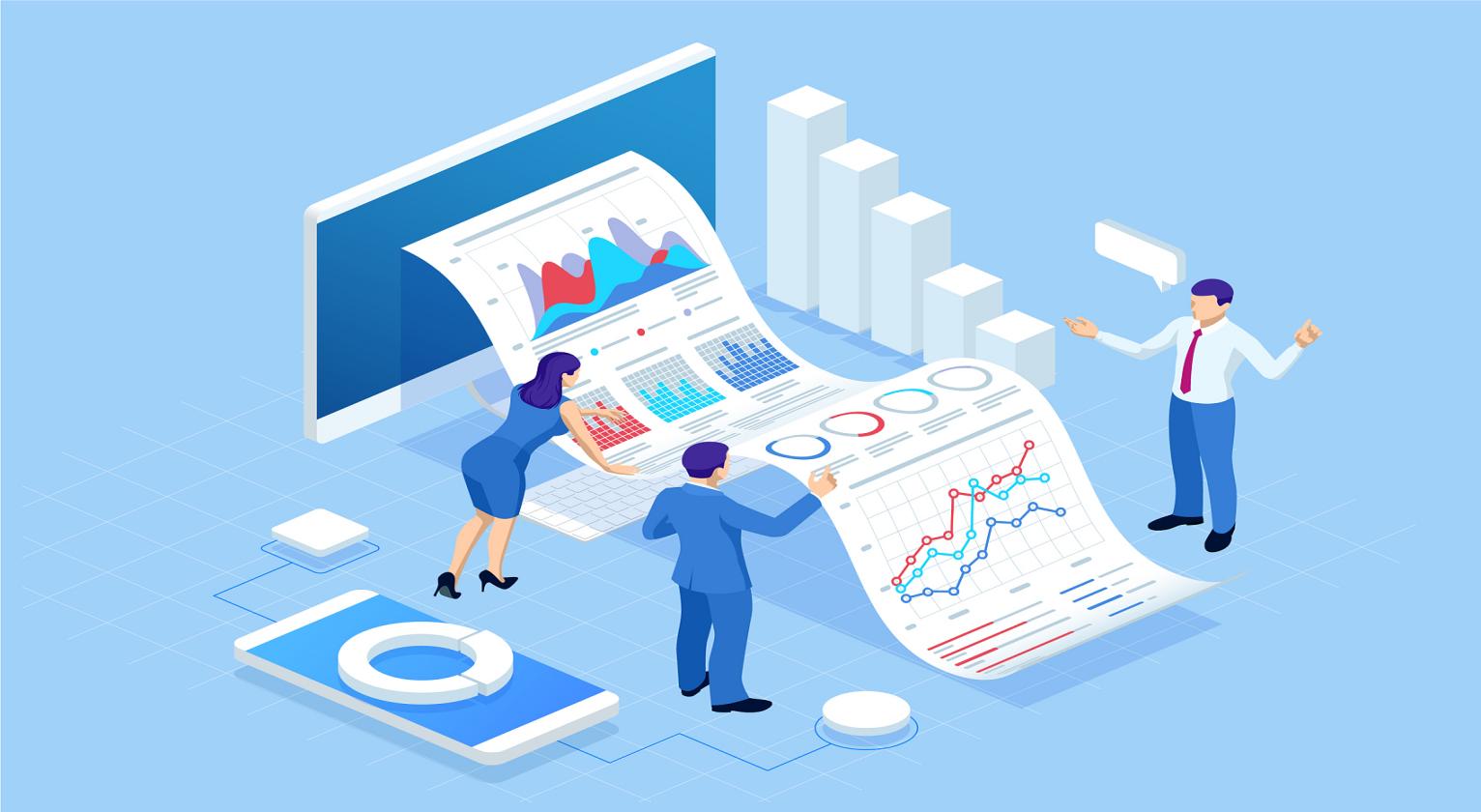 2022年度部门决算公开文本成安县市场监督管理局二〇二三年八月目    录第一部分   部门概况一、部门职责二、机构设置第二部分   2022年度部门决算报表一、收入支出决算总表二、收入决算表三、支出决算表四、财政拨款收入支出决算总表五、一般公共预算财政拨款支出决算表六、一般公共预算财政拨款基本支出决算明细表七、政府性基金预算财政拨款收入支出决算表八、国有资本经营预算财政拨款支出决算表九、财政拨款“三公”经费支出决算表第三部分   2022年度部门决算情况说明一、收入支出决算总体情况说明二、收入决算情况说明三、支出决算情况说明四、财政拨款收入支出决算总体情况说明五、财政拨款“三公” 经费支出决算情况说明六、机关运行经费支出说明七、政府采购支出说明八、国有资产占用情况说明九、预算绩效情况说明十、其他需要说明的情况第四部分  名词解释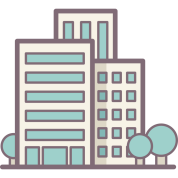  第一部分  部门概况一、部门职责（一）市场监督管理1、依法规范和维护全县各类市场经营秩序，监督管理市场交易行为和网络商品交易及有关服务的行为。依法实施合同行政监督管理，负责管理动产抵押登记，依法查处合同欺诈等违法行为。查处无照生产经营和相关无证生产经营行为。指导全县广告业发展，监督管理广告活动。2、做好市场主体监督管理，监督管理全县各类企业、农民专业合作社和从事经营活动的单位、个体工商户以及外地区企业常驻代表机构等市场主体。建立市场主体信息公示和共享机制，依法公示和共享有关信息。3、依法做好价格收费监督工作，价格监督标准化管理，拟订全县有关价格收费监督检查的具体办法，组织实施全县商品价格、服务价格以及国家机关、事业性收费的监督检查工作。组织指导查处全县价格收费违法违规行为。组织查处违反强制性国家标准等违法行为。贯彻实施国家标准、行业标准和地方标准，对标准实施监督。4、承担产品质量安全监督管理工作；参与组织协调大气污染防治有关工作；监督检查特种设备的生产、经营、使用、锅炉环境保护标准的执行情况。承担全县计量标准和计量器具管理工作；拟订推进质量强县战略的政策措施并组织实施，提出完善治理激励制度措施。组织实施产品和服务质量提升制度、产品质量安全事故强制报告制度、缺陷产品召回制度，组织实施重大工程设备质量监理和产品防伪工作，开展服务质量监督检测，组织重大质量事故调查。加强全县质量管理工作，组织实施重大工程设备监理制度，落实产品“三包”、防伪工作及缺陷产品召回制度。实施质量提升工程。宣传贯彻国家标准、行业标准和地方标准，并对标准的实施进行管理和监督，管理全县商品条码工作。管理和监督地方计量基准,规范和监督商品量和市场计量行为。5、“建立、健全消费者权益保护机制，将12315、12331建设成为政府与百姓沟通联系的桥梁，增强群众自我保护的消费维权意识，构建“和谐社会”。加强基层维权工作，扩大“12315”覆盖面，加强消费教育引导，持续做好消费提示、消费警示、典型案例发布工作，6、依法对食品监督管理；拟订全县食品流通、餐饮服务、市场销售食用农产品监督管理和食品经营者落实主体责任的制度措施；组织开展食品生产企业监督检查；组织零售食盐质量安全监督管理工作；负责全县单位食堂，以及学校教育、医疗卫生、建筑工地、养老等系统餐饮服务食品安全监督管理工作；组织开展特殊食品安全监督检查；拟订全县食品安全监督抽检计划并组织实施。确保食品（含保健食品）安全监管不出现重大事故，及时发现和排除食品安全问题。7、依法对药品、医疗器械、化妆品监督管理；对药品、化妆品经营企业的经常性监督检查，确保质量安全。掌握药品化妆品安全状况、打击违法产品、保障药品、化妆品质量安全。（二）知识产权保护与发展承担知识产权保护工作；培育知识产权，业务指导商标、专利等执法工作；处理知识产权争议和纠纷；规范知识产权无形资产评估，组织实施专利权质押融资等知识产权金融创新工作。组织实施专利申请资助等工作；推荐驰名商标，承担知识产权战略实施和强县建设。2020年申请商标注册增长率力争达到8%，地理标志证明商标达到1件，驰名商标总量1件。开展专利申请数量和质量双提升行动，促进知识产权运用和服务，2020年全县万人发明专利拥有量增量0.2件，知识产权质押融资额2千万以上。（三）市场监督行政执法依法开展市场监督行政执法，拟订市场监管执法及稽查办案的制度措施并组织实施。查处市场主体准入、生产、经营、交易中的有关违法行为和案件查办工作。承担组织查办、全县性影响和跨区域的大案要案工作，构建健康市场体系，促进社会和谐稳定，维护公平竞争的市场秩序。二、机构设置从决算编报单位构成看，纳入2022年度本部门决算汇编范围的独立核算单位（以下简称“单位”）共 1 个，具体情况如下：“我部门无二级预算单位，因此，成安县市场监督管理局2022年度部门决算即成安县市场监督管理局本级2022年度决算。”第二部分  2022年度部门决算表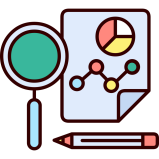 第三部分 2022年度部门决算情况说明一、收入支出决算总体情况说明本部门2022年度收、支总计（含结转和结余）2801.42万元。与2021年度决算相比，收支各增加215.88万元，增长8.35%，主要原因一是工资福利增加。二是财政供养退休人员死亡，抚恤金出现支出增长。二、收入决算情况说明本部门2022年度收入合计2801.42万元，其中：财政拨款收入2801.42万元，占100%。三、支出决算情况说明本部门2022年度支出合计2801.42万元，其中：基本支出1737.51万元，占62.02%；项目支出1063.91万元，占37.98%。四、财政拨款收入支出决算总体情况说明（一）财政拨款收支与2021年度决算对比情况本部门2022年度财政拨款本年收入2801.42万元,比2021年度增加215.88万元，增长8.35%，主要是工资福利增加和财政供养退休人员死亡，抚恤金出现支出增长。本年支出2801.42万元，增加215.88万元，增长8.35%，主要是工资福利增加和财政供养退休人员死亡，抚恤金出现支出增长。具体情况如下：1.一般公共预算财政拨款本年收入2801.42万元，比上年增加215.88万元；主要是工资福利增加和财政供养退休人员死亡，抚恤金出现支出增长；本年支出2801.42万元，比上年增加215.88万元，增长8.35%，主要是工资福利增加和财政供养退休人员死亡，抚恤金出现支出增长。2.政府性基金预算财政拨款本年收入0万元.与上年相比没有变化。3.国有资本经营预算财政拨款本年收入0万元，与上年相比没有变化。（二）财政拨款收支与年初预算数对比情况本部门2022年度财政拨款本年收入2801.42万元，完成年初预算的100%,比年初预算增加215.88万元，决算数大于预算数主要原因是工资福利增加和财政供养退休人员死亡，抚恤金出现支出增长。本年支出2801.42万元，完成年初预算的100%,比年初预算增加215.88万元，决算数大于预算数主要原因是工资福利增加和财政供养退休人员死亡，抚恤金出现支出增长。具体情况如下：1.一般公共预算财政拨款本年收入完成年初预算100%，比年初预算增加215.88万元，主要是工资福利增加和财政供养退休人员死亡，抚恤金出现支出增长；支出完成年初预算100%，比年初预算增加215.88万元，主要是工资福利增加和财政供养退休人员死亡，抚恤金出现支出增长。2.政府性基金预算财政拨款本年收入完成年初预算0%。3.国有资本经营预算财政拨款本年收入完成年初预算0%。财政拨款支出决算结构情况2022年度财政拨款支出2801.42万元，主要用于以下方面一般公共服务（类）支出2684.65万元，占95.83%，社会保障和就业（类）支出116.77万元，占4.17%；（四）一般公共预算基本支出决算情况说明2022年度财政拨款基本支出2801.42万元，其中：人员经费1536.93万元，主要包括基本工资、津贴补贴、奖金、伙食补助费、绩效工资、机关事业单位基本养老保险缴费、职业年金缴费、职工基本医疗保险缴费、公务员医疗补助缴费、住房公积金、医疗费、其他社会保障缴费、其他工资福利支出、离休费、退休费、抚恤金、生活补助、医疗费补助、奖励金、其他对个人和家庭的补助支出。公用经费200.58万元，主要包括办公费、印刷费、咨询费、手续费、水费、电费、邮电费、取暖费、物业管理费、差旅费、因公出国（境）费用、维修（护）费、租赁费、会议费、培训费、公务接待费、专用材料费、被装购置费、专用燃料费、劳务费、委托业务费、工会经费、福利费、公务用车运行维护费、其他交通费用、税金及附加费用、其他商品和服务支出、办公设备购置、专用设备购置、信息网络及软件购置更新、公务用车购置、其他资本性支出。五、财政拨款“三公” 经费支出决算情况说明（一）“三公”经费财政拨款支出决算总体情况说明本部门2022年度“三公”经费财政拨款支出预算为7.24万元，支出决算为7.24万元，完成预算的100%,与预算持平。较2021年度决算减少7.11万元，降低49.55%，主要是公务车辆老化报废减少。（二）“三公”经费财政拨款支出决算具体情况说明1.因公出国（境）费支出情况。本部门2022年度因公出国（境）费支出预算为0万元，支出决算0万元，2.公务用车购置及运行维护费支出情况。本部门2022年度公务用车购置及运行维护费预算为7.24万元，支出决算7.24万元，完成预算的100%，与预算持平。较上年减少7.11万元，降低49.55%,主要是公务车辆老化报废减少。其中：公务用车购置费支出0万元：本部门2022年度公务用车购置量0辆，发生“公务用车购置”经费支出0万元。未发生‘公务用车购置’经费支出。公务用车运行维护费支出7.24万元：本部门2022年度单位公务用车保有量19辆。公车运行维护费支出较预算减少7.11万元，降低49.55%,主要是公务车辆老化报废减少；较上年减少7.11万元，降低49.55%，主要是公务车辆老化报废减少。3.公务接待费支出情况。本部门2022年度公务接待费支出预算为0万元，支出决算0万元，完成预算的0%。六、机关运行经费支出说明本部门2022年度机关运行经费支出1995.58万元，比2021年度增加423.05万元，增长26.90%。主要原因车辆老化，维修运行成本增加，办公费增加。七、政府采购支出说明本部门2022年度政府采购支出总额0万元，从采购类型来看，政府采购货物支出0 万元、政府采购工程支出0万元、政府采购服务支出0万元。授予中小企业合同金额0万元，占政府采购支出总额的0%，其中授予小微企业合同金额0万元，占政府采购支出总额的 0%。八、国有资产占用情况说明截至2022年12月31日，本部门共有车辆19辆，与上年相比没有变化。其中，副部（省）级及以上领导用车0辆，主要领导干部用车0辆，机要通信用车1辆，应急保障用车2辆，执法执勤用车14辆，特种专业技术用车2辆，离退休干部用车0辆，其他用车0辆，本部门无其他用车；单位价值100万元以上设备（不含车辆）0台（套）。九、预算绩效情况说明（一）预算绩效管理工作开展情况根据预算绩效管理要求，本部门组织对2022年度一般公共预算项目支出全面开展绩效自评，其中，一级项目13个，二级项目0个，共涉及资金999.26万元，占一般公共预算项目支出总额的100%。本部门没有政府性基金预算项目支出。本部门没有国有资本经营预算项目支出。组织对“原质检部门经费基数、2022年度食品和流通领域商品抽检经费”等3个一级项目开展了重点评价，涉及一般公共预算支出484.06万元，政府性基金预算支出0万元。（二）部门决算中项目绩效自评结果本部门在今年部门决算公开中反映原质检部门经费基数项目及2022年度食品和流通领域商品抽检经费项目等3个项目绩效自评结果。原质检部门经费基数项目自评综述：根据年初设定的绩效目标，原质检部门经费基数项目绩效自评得分为100分（绩效自评表附后）。全年预算数为319.97万元，执行数为319.97万元，完成预算的100%。项目绩效目标完成情况：通过项目实施，完成了年初设定的各项绩效目标，完成原质检部门经费基数调整。未发现问题。“零成本”注册费项目绩效自评综述：根据年初设定的绩效目标，“零成本”注册费项目绩效自评得分为100分（绩效自评表附后）。全年预算数为50万元，执行数为50万元，完成预算的100%。项目绩效目标完成情况：通过项目实施，完成了年初设定的各项绩效目标，完成”零成本“注册费。未发现问题。2022年度食品和流通领域商品抽检经费项目自评综述：根据年初设定的绩效目标，2022年度食品和流通领域商品抽检经费项目绩效自评得分为100分（绩效自评表附后）。全年预算数为114.09万元，执行数为114.09万元，完成预算的100%。项目绩效目标完成情况：一是完成数量指标，二是降低运行成本，三是服务群体满意度提高；通过项目实施，未发现问题。（三）部门评价项目绩效评价结果十、其他需要说明的情况1. 本部门2022年度政府性基金预算项目、国有资本经营预算项目无收支及结转结余情况，故政府性基金预算财政拨款收入支出决算表、国有资本经营预算财政拨款支出决算表以空表列示。2. 由于决算公开表格中金额数值应当保留两位小数，公开数据为四舍五入计算结果，个别数据合计项与分项之和存在小数点后差额，特此说明。第四部分  名词解释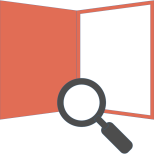 财政拨款收入：指单位从同级财政部门取得的财政预算资金。事业收入：指事业单位开展专业业务活动及辅助活动取得的收入。经营收入：指事业单位在专业业务活动及其辅助活动之外开展非独立核算经营活动取得的收入。其他收入：指单位取得的除上述收入以外的各项收入。主要是事业单位固定资产出租收入、存款利息收入等。   五、使用非财政拨款结余：指事业单位使用以前年度积累的非财政拨款结余弥补当年收支差额的金额。年初结转和结余：指单位以前年度尚未完成、结转到本年仍按原规定用途继续使用的资金，或项目已完成等产生的结余资金。结余分配：指事业单位按照会计制度规定缴纳的所得税、提取的专用结余以及转入非财政拨款结余的金额等。年末结转和结余：指单位按有关规定结转到下年或以后年度继续使用的资金，或项目已完成等产生的结余资金。基本支出：指为保障机构正常运转、完成日常工作任务而发生的人员支出和公用支出。十、项目支出：指在基本支出之外为完成特定行政任务和事业发展目标所发生的支出。十一、基本建设支出：填列由本级发展与改革部门集中安排的用于购置固定资产、战略性和应急性储备、土地和无形资产，以及购建基础设施、大型修缮所发生的一般公共预算财政拨款支出，不包括政府性基金、财政专户管理资金以及各类拼盘自筹资金等。十二、其他资本性支出：填列由各级非发展与改革部门集中安排的用于购置固定资产、战备性和应急性储备、土地和无形资产，以及购建基础设施、大型修缮和财政支持企业更新改造所发生的支出。十三、“三公”经费：指部门用财政拨款安排的因公出国（境）费、公务用车购置及运行费和公务接待费。其中，因公出国（境）费反映单位公务出国（境）的国际旅费、国外城市间交通费、住宿费、伙食费、培训费、公杂费等支出；公务用车购置及运行费反映单位公务用车购置支出（含车辆购置税、牌照费）及按规定保留的公务用车燃料费、维修费、过桥过路费、保险费、安全奖励费用等支出；公务接待费反映单位按规定开支的各类公务接待（含外宾接待）支出。十四、其他交通费用：填列单位除公务用车运行维护费以外的其他交通费用。如公务交通补贴、租车费用、出租车费用，飞机、船舶等燃料费、维修费、保险费等。十五、公务用车购置：填列单位公务用车车辆购置支出（含车辆购置税、牌照费）。十六、其他交通工具购置：填列单位除公务用车外的其他各类交通工具（如船舶、飞机等）购置支出（含车辆购置税、牌照费）。十七、机关运行经费：指为保障行政单位（包括参照公务员法管理的事业单位）运行用于购买货物和服务的各项资金，包括办公及印刷费、邮电费、差旅费、会议费、福利费、日常维修费、专用材料以及一般设备购置费、办公用房水电费、办公用房取暖费、办公用房物业管理费、公务用车运行维护费以及其他费用。十八、经费形式:按照经费来源，可分为财政拨款、财政性资金基本保证、财政性资金定额或定项补助、财政性资金零补助四类序号单位名称单位基本性质经费形式1成安县市场监督管理局(本级)行政单位财政拨款注：1、单位基本性质分为行政单位、参公事业单位、财政补助事业单位、经费自理事业单位四类。2、经费形式分为财政拨款、财政性资金基本保证、财政性资金定额或定项补助、财政性资金零补助四类。注：1、单位基本性质分为行政单位、参公事业单位、财政补助事业单位、经费自理事业单位四类。2、经费形式分为财政拨款、财政性资金基本保证、财政性资金定额或定项补助、财政性资金零补助四类。注：1、单位基本性质分为行政单位、参公事业单位、财政补助事业单位、经费自理事业单位四类。2、经费形式分为财政拨款、财政性资金基本保证、财政性资金定额或定项补助、财政性资金零补助四类。注：1、单位基本性质分为行政单位、参公事业单位、财政补助事业单位、经费自理事业单位四类。2、经费形式分为财政拨款、财政性资金基本保证、财政性资金定额或定项补助、财政性资金零补助四类。         收入支出决算总表         收入支出决算总表         收入支出决算总表         收入支出决算总表         收入支出决算总表         收入支出决算总表         收入支出决算总表         收入支出决算总表                       公开01表                       公开01表                       公开01表                       公开01表                       公开01表部门：成安县市场监督管理局部门：成安县市场监督管理局 2022年度                       单位：万元                       单位：万元                       单位：万元                       单位：万元                       单位：万元收入收入收入收入收入支出支出支出支出项    目行次行次决算数决算数项    目行次决算数决算数栏    次11栏    次22一、一般公共预算财政拨款收入112,801.422,801.42一、一般公共服务支出322,684.652,684.65二、政府性基金预算财政拨款收入220.000.00二、外交支出330.000.00三、国有资本经营预算财政拨款收入330.000.00三、国防支出340.000.00四、上级补助收入440.000.00四、公共安全支出350.000.00五、事业收入550.000.00五、教育支出360.000.00六、经营收入660.000.00六、科学技术支出370.000.00七、附属单位上缴收入770.000.00七、文化旅游体育与传媒支出380.000.00八、其他收入880.000.00八、社会保障和就业支出39116.77116.7799九、卫生健康支出400.000.001010十、节能环保支出410.000.001111十一、城乡社区支出420.000.001212十二、农林水支出430.000.001313十三、交通运输支出440.000.001414十四、资源勘探工业信息等支出450.000.001515十五、商业服务业等支出460.000.001616十六、金融支出470.000.001717十七、援助其他地区支出480.000.001818十八、自然资源海洋气象等支出490.000.001919十九、住房保障支出500.000.002020二十、粮油物资储备支出510.000.002121二十一、国有资本经营预算支出520.000.002222二十二、灾害防治及应急管理支出530.000.002323二十三、其他支出540.000.002424二十四、债务还本支出550.000.002525二十五、债务付息支出560.000.002626二十六、抗疫特别国债安排的支出570.000.00本年收入合计27272,801.422,801.42本年支出合计582,801.422,801.42使用非财政拨款结余28280.000.00结余分配590.000.00年初结转和结余29290.000.00年末结转和结余600.000.00303061总计31312,801.422,801.42总计622,801.422,801.42注：1.本表反映部门本年度的总收支和年末结转结余情况。
    2.本套报表金额单位转换时可能存在尾数误差。注：1.本表反映部门本年度的总收支和年末结转结余情况。
    2.本套报表金额单位转换时可能存在尾数误差。注：1.本表反映部门本年度的总收支和年末结转结余情况。
    2.本套报表金额单位转换时可能存在尾数误差。注：1.本表反映部门本年度的总收支和年末结转结余情况。
    2.本套报表金额单位转换时可能存在尾数误差。注：1.本表反映部门本年度的总收支和年末结转结余情况。
    2.本套报表金额单位转换时可能存在尾数误差。注：1.本表反映部门本年度的总收支和年末结转结余情况。
    2.本套报表金额单位转换时可能存在尾数误差。注：1.本表反映部门本年度的总收支和年末结转结余情况。
    2.本套报表金额单位转换时可能存在尾数误差。注：1.本表反映部门本年度的总收支和年末结转结余情况。
    2.本套报表金额单位转换时可能存在尾数误差。注：1.本表反映部门本年度的总收支和年末结转结余情况。
    2.本套报表金额单位转换时可能存在尾数误差。注：1.本表反映部门本年度的总收支和年末结转结余情况。
    2.本套报表金额单位转换时可能存在尾数误差。注：1.本表反映部门本年度的总收支和年末结转结余情况。
    2.本套报表金额单位转换时可能存在尾数误差。注：1.本表反映部门本年度的总收支和年末结转结余情况。
    2.本套报表金额单位转换时可能存在尾数误差。注：1.本表反映部门本年度的总收支和年末结转结余情况。
    2.本套报表金额单位转换时可能存在尾数误差。收入决算表收入决算表收入决算表收入决算表收入决算表收入决算表收入决算表收入决算表收入决算表收入决算表收入决算表公开02表部门：成安县市场监督管理局成安县市场监督管理局2022年度单位：万元项    目项    目项    目项    目本年收入合计财政拨款收入上级补助收入事业收入经营收入附属单位上缴收入其他收入科目代码科目代码科目代码科目名称本年收入合计财政拨款收入上级补助收入事业收入经营收入附属单位上缴收入其他收入科目代码科目代码科目代码科目名称本年收入合计财政拨款收入上级补助收入事业收入经营收入附属单位上缴收入其他收入栏次栏次栏次栏次1234567合计合计合计合计2,801.422,801.420.000.000.000.000.00201201201一般公共服务支出2,684.652,684.650.000.000.000.000.00201382013820138市场监督管理事务2,684.352,684.350.000.000.000.000.00201380120138012013801行政运行1,995.581,995.580.000.000.000.000.00201380220138022013802一般行政管理事务22.2322.230.000.000.000.000.00201380320138032013803机关服务63.1063.100.000.000.000.000.00201380420138042013804市场主体管理92.3992.390.000.000.000.000.00201381020138102013810质量基础188.29188.290.000.000.000.000.00201381220138122013812药品事务19.9419.940.000.000.000.000.00201381520138152013815质量安全监管0.030.030.000.000.000.000.00201381620138162013816食品安全监管112.49112.490.000.000.000.000.00201385020138502013850事业运行103.37103.370.000.000.000.000.00201389920138992013899其他市场监督管理事务86.9386.930.000.000.000.000.00201992019920199其他一般公共服务支出0.300.300.000.000.000.000.00201999920199992019999其他一般公共服务支出0.300.300.000.000.000.000.00208208208社会保障和就业支出116.77116.770.000.000.000.000.00208052080520805行政事业单位养老支出64.6564.650.000.000.000.000.00208050520805052080505机关事业单位基本养老保险缴费支出64.6564.650.000.000.000.000.00208082080820808抚恤52.1252.120.000.000.000.000.00208080120808012080801死亡抚恤52.1252.120.000.000.000.000.00注：本表反映部门本年度取得的各项收入情况。注：本表反映部门本年度取得的各项收入情况。注：本表反映部门本年度取得的各项收入情况。注：本表反映部门本年度取得的各项收入情况。注：本表反映部门本年度取得的各项收入情况。注：本表反映部门本年度取得的各项收入情况。注：本表反映部门本年度取得的各项收入情况。注：本表反映部门本年度取得的各项收入情况。注：本表反映部门本年度取得的各项收入情况。注：本表反映部门本年度取得的各项收入情况。注：本表反映部门本年度取得的各项收入情况。支出决算表支出决算表支出决算表支出决算表支出决算表支出决算表支出决算表支出决算表支出决算表支出决算表公开03表部门：成安县市场监督管理局成安县市场监督管理局2022年度单位：万元项    目项    目项    目项    目本年支出合计基本支出项目支出上缴上级支出经营支出对附属单位补助支出科目代码科目代码科目代码科目名称本年支出合计基本支出项目支出上缴上级支出经营支出对附属单位补助支出科目代码科目代码科目代码科目名称本年支出合计基本支出项目支出上缴上级支出经营支出对附属单位补助支出栏次栏次栏次栏次123456合计合计合计合计2,801.421,737.511,063.910.000.000.00201201201一般公共服务支出2,684.651,685.39999.260.000.000.00201382013820138市场监督管理事务2,684.351,685.39998.960.000.000.00201380120138012013801行政运行1,995.581,676.16319.420.000.000.00201380220138022013802一般行政管理事务22.239.2313.000.000.000.00201380320138032013803机关服务63.100.0063.100.000.000.00201380420138042013804市场主体管理92.390.0092.390.000.000.00201381020138102013810质量基础188.290.00188.290.000.000.00201381220138122013812药品事务19.940.0019.940.000.000.00201381520138152013815质量安全监管0.030.000.030.000.000.00201381620138162013816食品安全监管112.490.00112.490.000.000.00201385020138502013850事业运行103.370.00103.370.000.000.00201389920138992013899其他市场监督管理事务86.930.0086.930.000.000.00201992019920199其他一般公共服务支出0.300.000.300.000.000.00201999920199992019999其他一般公共服务支出0.300.000.300.000.000.00208208208社会保障和就业支出116.7752.1264.650.000.000.00208052080520805行政事业单位养老支出64.650.0064.650.000.000.00208050520805052080505机关事业单位基本养老保险缴费支出64.650.0064.650.000.000.00208082080820808抚恤52.1252.120.000.000.000.00208080120808012080801死亡抚恤52.1252.120.000.000.000.00注：本表反映部门本年度各项支出情况。注：本表反映部门本年度各项支出情况。注：本表反映部门本年度各项支出情况。注：本表反映部门本年度各项支出情况。注：本表反映部门本年度各项支出情况。注：本表反映部门本年度各项支出情况。注：本表反映部门本年度各项支出情况。注：本表反映部门本年度各项支出情况。注：本表反映部门本年度各项支出情况。注：本表反映部门本年度各项支出情况。财政拨款收入支出决算总表财政拨款收入支出决算总表财政拨款收入支出决算总表财政拨款收入支出决算总表财政拨款收入支出决算总表财政拨款收入支出决算总表财政拨款收入支出决算总表财政拨款收入支出决算总表财政拨款收入支出决算总表财政拨款收入支出决算总表财政拨款收入支出决算总表财政拨款收入支出决算总表财政拨款收入支出决算总表财政拨款收入支出决算总表财政拨款收入支出决算总表财政拨款收入支出决算总表收入收入收入收入收入收入支出支出支出支出支出支出支出支出项    目项    目项    目项    目行次金额项    目项    目行次合计一般公共预算财政拨款一般公共预算财政拨款政府性基金预算财政拨款国有资本经营预算财政拨款栏    次栏    次栏    次栏    次1栏    次栏    次23345一、一般公共预算财政拨款一、一般公共预算财政拨款一、一般公共预算财政拨款一、一般公共预算财政拨款12,801.42一、一般公共服务支出一、一般公共服务支出332,684.652,684.652,684.650.000.00二、政府性基金预算财政拨款二、政府性基金预算财政拨款二、政府性基金预算财政拨款二、政府性基金预算财政拨款20.00二、外交支出二、外交支出340.000.000.000.000.00三、国有资本经营预算财政拨款三、国有资本经营预算财政拨款三、国有资本经营预算财政拨款三、国有资本经营预算财政拨款30.00三、国防支出三、国防支出350.000.000.000.000.004四、公共安全支出四、公共安全支出360.000.000.000.000.005五、教育支出五、教育支出370.000.000.000.000.006六、科学技术支出六、科学技术支出380.000.000.000.000.007七、文化旅游体育与传媒支出七、文化旅游体育与传媒支出390.000.000.000.000.008八、社会保障和就业支出八、社会保障和就业支出40116.77116.77116.770.000.009九、卫生健康支出九、卫生健康支出410.000.000.000.000.0010十、节能环保支出十、节能环保支出420.000.000.000.000.0011十一、城乡社区支出十一、城乡社区支出430.000.000.000.000.0012十二、农林水支出十二、农林水支出440.000.000.000.000.0013十三、交通运输支出十三、交通运输支出450.000.000.000.000.0014十四、资源勘探工业信息等支出十四、资源勘探工业信息等支出460.000.000.000.000.0015十五、商业服务业等支出十五、商业服务业等支出470.000.000.000.000.0016十六、金融支出十六、金融支出480.000.000.000.000.0017十七、援助其他地区支出十七、援助其他地区支出490.000.000.000.000.0018十八、自然资源海洋气象等支出十八、自然资源海洋气象等支出500.000.000.000.000.0019十九、住房保障支出十九、住房保障支出510.000.000.000.000.0020二十、粮油物资储备支出二十、粮油物资储备支出520.000.000.000.000.0021二十一、国有资本经营预算支出二十一、国有资本经营预算支出530.000.000.000.000.0022二十二、灾害防治及应急管理支出二十二、灾害防治及应急管理支出540.000.000.000.000.0023二十三、其他支出二十三、其他支出550.000.000.000.000.0024二十四、债务还本支出二十四、债务还本支出560.000.000.000.000.0025二十五、债务付息支出二十五、债务付息支出570.000.000.000.000.0026二十六、抗疫特别国债安排的支出二十六、抗疫特别国债安排的支出580.000.000.000.000.00本年收入合计本年收入合计本年收入合计本年收入合计272,801.42本年支出合计本年支出合计592,801.422,801.422,801.420.000.00年初财政拨款结转和结余年初财政拨款结转和结余年初财政拨款结转和结余年初财政拨款结转和结余280.00年末财政拨款结转和结余年末财政拨款结转和结余600.000.000.000.000.00  一般公共预算财政拨款  一般公共预算财政拨款  一般公共预算财政拨款  一般公共预算财政拨款290.0061  政府性基金预算财政拨款  政府性基金预算财政拨款  政府性基金预算财政拨款  政府性基金预算财政拨款300.0062  国有资本经营预算财政拨款  国有资本经营预算财政拨款  国有资本经营预算财政拨款  国有资本经营预算财政拨款310.0063总计总计总计总计322,801.42总计总计642,801.422,801.422,801.420.000.00注：本表反映部门本年度一般公共预算财政拨款、政府性基金预算财政拨款和国有资本经营预算财政拨款的总收支和年末结转结余情况。注：本表反映部门本年度一般公共预算财政拨款、政府性基金预算财政拨款和国有资本经营预算财政拨款的总收支和年末结转结余情况。注：本表反映部门本年度一般公共预算财政拨款、政府性基金预算财政拨款和国有资本经营预算财政拨款的总收支和年末结转结余情况。注：本表反映部门本年度一般公共预算财政拨款、政府性基金预算财政拨款和国有资本经营预算财政拨款的总收支和年末结转结余情况。注：本表反映部门本年度一般公共预算财政拨款、政府性基金预算财政拨款和国有资本经营预算财政拨款的总收支和年末结转结余情况。注：本表反映部门本年度一般公共预算财政拨款、政府性基金预算财政拨款和国有资本经营预算财政拨款的总收支和年末结转结余情况。注：本表反映部门本年度一般公共预算财政拨款、政府性基金预算财政拨款和国有资本经营预算财政拨款的总收支和年末结转结余情况。注：本表反映部门本年度一般公共预算财政拨款、政府性基金预算财政拨款和国有资本经营预算财政拨款的总收支和年末结转结余情况。注：本表反映部门本年度一般公共预算财政拨款、政府性基金预算财政拨款和国有资本经营预算财政拨款的总收支和年末结转结余情况。注：本表反映部门本年度一般公共预算财政拨款、政府性基金预算财政拨款和国有资本经营预算财政拨款的总收支和年末结转结余情况。注：本表反映部门本年度一般公共预算财政拨款、政府性基金预算财政拨款和国有资本经营预算财政拨款的总收支和年末结转结余情况。注：本表反映部门本年度一般公共预算财政拨款、政府性基金预算财政拨款和国有资本经营预算财政拨款的总收支和年末结转结余情况。注：本表反映部门本年度一般公共预算财政拨款、政府性基金预算财政拨款和国有资本经营预算财政拨款的总收支和年末结转结余情况。注：本表反映部门本年度一般公共预算财政拨款、政府性基金预算财政拨款和国有资本经营预算财政拨款的总收支和年末结转结余情况。一般公共预算财政拨款支出决算表一般公共预算财政拨款支出决算表一般公共预算财政拨款支出决算表一般公共预算财政拨款支出决算表一般公共预算财政拨款支出决算表一般公共预算财政拨款支出决算表一般公共预算财政拨款支出决算表一般公共预算财政拨款支出决算表一般公共预算财政拨款支出决算表一般公共预算财政拨款支出决算表一般公共预算财政拨款支出决算表一般公共预算财政拨款支出决算表一般公共预算财政拨款支出决算表一般公共预算财政拨款支出决算表一般公共预算财政拨款支出决算表公开05表公开05表公开05表公开05表部门：2022年度2022年度单位：万元单位：万元单位：万元单位：万元项    目项    目项    目项    目项    目项    目项    目本年支出本年支出本年支出本年支出本年支出本年支出本年支出本年支出科目代码科目代码科目代码科目名称科目名称科目名称科目名称小计小计基本支出  基本支出  项目支出项目支出项目支出项目支出科目代码科目代码科目代码科目名称科目名称科目名称科目名称小计小计基本支出  基本支出  项目支出项目支出项目支出项目支出科目代码科目代码科目代码科目名称科目名称科目名称科目名称小计小计基本支出  基本支出  项目支出项目支出项目支出项目支出栏次栏次栏次栏次栏次栏次栏次11223333合计合计合计合计合计合计合计2,801.422,801.421,737.511,737.511,063.911,063.911,063.911,063.91201201一般公共服务支出一般公共服务支出一般公共服务支出一般公共服务支出一般公共服务支出2,684.652,684.651,685.391,685.39999.26999.26999.26999.262013820138市场监督管理事务市场监督管理事务市场监督管理事务市场监督管理事务市场监督管理事务2,684.352,684.351,685.391,685.39998.96998.96998.96998.9620138012013801行政运行行政运行行政运行行政运行行政运行1,995.581,995.581,676.161,676.16319.42319.42319.42319.4220138022013802一般行政管理事务一般行政管理事务一般行政管理事务一般行政管理事务一般行政管理事务22.2322.239.239.2313.0013.0013.0013.0020138032013803机关服务机关服务机关服务机关服务机关服务63.1063.100.000.0063.1063.1063.1063.1020138042013804市场主体管理市场主体管理市场主体管理市场主体管理市场主体管理92.3992.390.000.0092.3992.3992.3992.3920138102013810质量基础质量基础质量基础质量基础质量基础188.29188.290.000.00188.29188.29188.29188.2920138122013812药品事务药品事务药品事务药品事务药品事务19.9419.940.000.0019.9419.9419.9419.9420138152013815质量安全监管质量安全监管质量安全监管质量安全监管质量安全监管0.030.030.000.000.030.030.030.0320138162013816食品安全监管食品安全监管食品安全监管食品安全监管食品安全监管112.49112.490.000.00112.49112.49112.49112.4920138502013850事业运行事业运行事业运行事业运行事业运行103.37103.370.000.00103.37103.37103.37103.3720138992013899其他市场监督管理事务其他市场监督管理事务其他市场监督管理事务其他市场监督管理事务其他市场监督管理事务86.9386.930.000.0086.9386.9386.9386.932019920199其他一般公共服务支出其他一般公共服务支出其他一般公共服务支出其他一般公共服务支出其他一般公共服务支出0.300.300.000.000.300.300.300.3020199992019999其他一般公共服务支出其他一般公共服务支出其他一般公共服务支出其他一般公共服务支出其他一般公共服务支出0.300.300.000.000.300.300.300.30208208社会保障和就业支出社会保障和就业支出社会保障和就业支出社会保障和就业支出社会保障和就业支出116.77116.7752.1252.1264.6564.6564.6564.652080520805行政事业单位养老支出行政事业单位养老支出行政事业单位养老支出行政事业单位养老支出行政事业单位养老支出64.6564.650.000.0064.6564.6564.6564.6520805052080505机关事业单位基本养老保险缴费支出机关事业单位基本养老保险缴费支出机关事业单位基本养老保险缴费支出机关事业单位基本养老保险缴费支出机关事业单位基本养老保险缴费支出64.6564.650.000.0064.6564.6564.6564.652080820808抚恤抚恤抚恤抚恤抚恤52.1252.1252.1252.120.000.000.000.0020808012080801死亡抚恤死亡抚恤死亡抚恤死亡抚恤死亡抚恤52.1252.1252.1252.120.000.000.000.00注：本表反映部门本年度一般公共预算财政拨款支出情况。注：本表反映部门本年度一般公共预算财政拨款支出情况。注：本表反映部门本年度一般公共预算财政拨款支出情况。注：本表反映部门本年度一般公共预算财政拨款支出情况。注：本表反映部门本年度一般公共预算财政拨款支出情况。注：本表反映部门本年度一般公共预算财政拨款支出情况。注：本表反映部门本年度一般公共预算财政拨款支出情况。注：本表反映部门本年度一般公共预算财政拨款支出情况。注：本表反映部门本年度一般公共预算财政拨款支出情况。注：本表反映部门本年度一般公共预算财政拨款支出情况。注：本表反映部门本年度一般公共预算财政拨款支出情况。注：本表反映部门本年度一般公共预算财政拨款支出情况。注：本表反映部门本年度一般公共预算财政拨款支出情况。注：本表反映部门本年度一般公共预算财政拨款支出情况。注：本表反映部门本年度一般公共预算财政拨款支出情况。一般公共预算财政拨款基本支出决算明细表一般公共预算财政拨款基本支出决算明细表一般公共预算财政拨款基本支出决算明细表一般公共预算财政拨款基本支出决算明细表一般公共预算财政拨款基本支出决算明细表一般公共预算财政拨款基本支出决算明细表一般公共预算财政拨款基本支出决算明细表一般公共预算财政拨款基本支出决算明细表一般公共预算财政拨款基本支出决算明细表一般公共预算财政拨款基本支出决算明细表公开06表部门：成安县市场监督管理局2022年度单位：万元科目代码科目名称决算数科目代码科目名称决算数科目代码科目名称决算数301工资福利支出1,480.27302商品和服务支出195.14307债务利息及费用支出0.0030101基本工资699.9230201办公费31.2930701国内债务付息0.0030102津贴补贴196.3230202印刷费7.4530702国外债务付息0.0030103奖金8.0030203咨询费1.56310资本性支出5.4430106伙食补助费0.0030204手续费0.0631001房屋建筑物购建0.0030107绩效工资0.0030205水费0.7631002办公设备购置1.2430108机关事业单位基本养老保险缴费454.5930206电费7.7931003专用设备购置4.2130109职业年金缴费37.1030207邮电费3.6631005基础设施建设0.0030110职工基本医疗保险缴费51.3330208取暖费0.0031006大型修缮0.0030111公务员医疗补助缴费0.0030209物业管理费0.0031007信息网络及软件购置更新0.0030112其他社会保障缴费0.0030211差旅费14.9631008物资储备0.0030113住房公积金33.0030212因公出国（境）费用0.0031009土地补偿0.0030114医疗费0.0030213维修（护）费50.6331010安置补助0.0030199其他工资福利支出0.0030214租赁费0.0031011地上附着物和青苗补偿0.00303对个人和家庭的补助56.6630215会议费0.0031012拆迁补偿0.0030301离休费4.5430216培训费0.0031013公务用车购置0.0030302退休费0.0030217公务接待费0.0031019其他交通工具购置0.0030303退职（役）费0.0030218专用材料费0.0031021文物和陈列品购置0.0030304抚恤金52.1230224被装购置费2.5931022无形资产购置0.0030305生活补助0.0030225专用燃料费0.0031099其他资本性支出0.0030306救济费0.0030226劳务费0.67399其他支出0.0030307医疗费补助0.0030227委托业务费3.2039907国家赔偿费用支出0.0030308助学金0.0030228工会经费6.8039908对民间非营利组织和群众性自治组织补贴0.0030309奖励金0.0030229福利费1.7839909经常性赠与0.0030310个人农业生产补贴0.0030231公务用车运行维护费0.2039910资本性赠与0.0030311代缴社会保险费0.0030239其他交通费用54.7039999其他支出0.0030399其他对个人和家庭的补助0.0030240税金及附加费用0.0030299其他商品和服务支出7.04人员经费合计人员经费合计1,536.93公用经费合计公用经费合计公用经费合计公用经费合计公用经费合计200.58注：本表反映部门本年度一般公共预算财政拨款基本支出明细情况。注：本表反映部门本年度一般公共预算财政拨款基本支出明细情况。注：本表反映部门本年度一般公共预算财政拨款基本支出明细情况。注：本表反映部门本年度一般公共预算财政拨款基本支出明细情况。注：本表反映部门本年度一般公共预算财政拨款基本支出明细情况。注：本表反映部门本年度一般公共预算财政拨款基本支出明细情况。注：本表反映部门本年度一般公共预算财政拨款基本支出明细情况。注：本表反映部门本年度一般公共预算财政拨款基本支出明细情况。注：本表反映部门本年度一般公共预算财政拨款基本支出明细情况。注：本表反映部门本年度一般公共预算财政拨款基本支出明细情况。政府性基金预算财政拨款收入支出决算表政府性基金预算财政拨款收入支出决算表政府性基金预算财政拨款收入支出决算表政府性基金预算财政拨款收入支出决算表政府性基金预算财政拨款收入支出决算表政府性基金预算财政拨款收入支出决算表政府性基金预算财政拨款收入支出决算表政府性基金预算财政拨款收入支出决算表政府性基金预算财政拨款收入支出决算表公开07表部门：2022年度单位：万元项    目项    目项    目年初结转和结余本年收入本年支出本年支出本年支出年末结转和结余科目代码科目代码科目名称年初结转和结余本年收入小计基本支出  项目支出年末结转和结余科目代码科目代码科目名称年初结转和结余本年收入小计基本支出  项目支出年末结转和结余科目代码科目代码科目名称年初结转和结余本年收入小计基本支出  项目支出年末结转和结余栏次栏次栏次123456合计合计合计注：本部门本年度无相关收支情况，按要求空表列示。注：本部门本年度无相关收支情况，按要求空表列示。注：本部门本年度无相关收支情况，按要求空表列示。注：本部门本年度无相关收支情况，按要求空表列示。注：本部门本年度无相关收支情况，按要求空表列示。注：本部门本年度无相关收支情况，按要求空表列示。注：本部门本年度无相关收支情况，按要求空表列示。注：本部门本年度无相关收支情况，按要求空表列示。注：本部门本年度无相关收支情况，按要求空表列示。国有资本经营预算财政拨款支出决算表国有资本经营预算财政拨款支出决算表国有资本经营预算财政拨款支出决算表国有资本经营预算财政拨款支出决算表国有资本经营预算财政拨款支出决算表国有资本经营预算财政拨款支出决算表国有资本经营预算财政拨款支出决算表国有资本经营预算财政拨款支出决算表国有资本经营预算财政拨款支出决算表公开08表公开08表部门：2022年度2022年度单位：万元单位：万元项    目项    目项    目项    目本年支出本年支出本年支出本年支出本年支出科目代码科目代码科目名称科目名称合计基本支出  基本支出  基本支出  项目支出科目代码科目代码科目名称科目名称合计基本支出  基本支出  基本支出  项目支出科目代码科目代码科目名称科目名称合计基本支出  基本支出  基本支出  项目支出栏次栏次栏次栏次12223合计合计合计合计注：本部门本年度无相关支出情况，按要求空表列示。注：本部门本年度无相关支出情况，按要求空表列示。注：本部门本年度无相关支出情况，按要求空表列示。注：本部门本年度无相关支出情况，按要求空表列示。注：本部门本年度无相关支出情况，按要求空表列示。注：本部门本年度无相关支出情况，按要求空表列示。注：本部门本年度无相关支出情况，按要求空表列示。注：本部门本年度无相关支出情况，按要求空表列示。注：本部门本年度无相关支出情况，按要求空表列示。财政拨款“三公”经费支出决算表财政拨款“三公”经费支出决算表财政拨款“三公”经费支出决算表财政拨款“三公”经费支出决算表财政拨款“三公”经费支出决算表财政拨款“三公”经费支出决算表财政拨款“三公”经费支出决算表财政拨款“三公”经费支出决算表财政拨款“三公”经费支出决算表财政拨款“三公”经费支出决算表财政拨款“三公”经费支出决算表财政拨款“三公”经费支出决算表财政拨款“三公”经费支出决算表财政拨款“三公”经费支出决算表财政拨款“三公”经费支出决算表财政拨款“三公”经费支出决算表财政拨款“三公”经费支出决算表财政拨款“三公”经费支出决算表财政拨款“三公”经费支出决算表财政拨款“三公”经费支出决算表公开09表公开09表部门：部门：2022年度单位：万元                                        单位：万元                                        单位：万元                                        单位：万元                                        单位：万元                                        单位：万元                                        单位：万元                                        单位：万元                                        单位：万元                                        单位：万元                                        单位：万元                                        单位：万元预算数预算数预算数预算数预算数预算数预算数预算数预算数预算数预算数决算数决算数决算数决算数决算数决算数决算数决算数决算数合计因公出国（境）费因公出国（境）费公务用车购置及运行维护费公务用车购置及运行维护费公务用车购置及运行维护费公务用车购置及运行维护费公务用车购置及运行维护费公务接待费公务接待费公务接待费合计因公出国（境）费公务用车购置及运行维护费公务用车购置及运行维护费公务用车购置及运行维护费公务用车购置及运行维护费公务用车购置及运行维护费公务接待费公务接待费合计因公出国（境）费因公出国（境）费小计小计公务用车购置费公务用车运行维护费公务用车运行维护费公务接待费公务接待费公务接待费合计因公出国（境）费小计小计公务用车购置费公务用车
运行维护费公务用车
运行维护费公务接待费公务接待费12233455666789910111112127.240.000.007.247.240.007.247.240.000.000.007.240.007.247.240.007.247.240.000.00注：本表反映部门本年度财政拨款“三公”经费支出预决算情况。其中，预算数为“三公”经费全年预算数，反映按规定程序调整后的预算数；决算数是包括当年财政拨款和以前年度结转资金安排的实际支出。注：本表反映部门本年度财政拨款“三公”经费支出预决算情况。其中，预算数为“三公”经费全年预算数，反映按规定程序调整后的预算数；决算数是包括当年财政拨款和以前年度结转资金安排的实际支出。注：本表反映部门本年度财政拨款“三公”经费支出预决算情况。其中，预算数为“三公”经费全年预算数，反映按规定程序调整后的预算数；决算数是包括当年财政拨款和以前年度结转资金安排的实际支出。注：本表反映部门本年度财政拨款“三公”经费支出预决算情况。其中，预算数为“三公”经费全年预算数，反映按规定程序调整后的预算数；决算数是包括当年财政拨款和以前年度结转资金安排的实际支出。注：本表反映部门本年度财政拨款“三公”经费支出预决算情况。其中，预算数为“三公”经费全年预算数，反映按规定程序调整后的预算数；决算数是包括当年财政拨款和以前年度结转资金安排的实际支出。注：本表反映部门本年度财政拨款“三公”经费支出预决算情况。其中，预算数为“三公”经费全年预算数，反映按规定程序调整后的预算数；决算数是包括当年财政拨款和以前年度结转资金安排的实际支出。注：本表反映部门本年度财政拨款“三公”经费支出预决算情况。其中，预算数为“三公”经费全年预算数，反映按规定程序调整后的预算数；决算数是包括当年财政拨款和以前年度结转资金安排的实际支出。注：本表反映部门本年度财政拨款“三公”经费支出预决算情况。其中，预算数为“三公”经费全年预算数，反映按规定程序调整后的预算数；决算数是包括当年财政拨款和以前年度结转资金安排的实际支出。注：本表反映部门本年度财政拨款“三公”经费支出预决算情况。其中，预算数为“三公”经费全年预算数，反映按规定程序调整后的预算数；决算数是包括当年财政拨款和以前年度结转资金安排的实际支出。注：本表反映部门本年度财政拨款“三公”经费支出预决算情况。其中，预算数为“三公”经费全年预算数，反映按规定程序调整后的预算数；决算数是包括当年财政拨款和以前年度结转资金安排的实际支出。注：本表反映部门本年度财政拨款“三公”经费支出预决算情况。其中，预算数为“三公”经费全年预算数，反映按规定程序调整后的预算数；决算数是包括当年财政拨款和以前年度结转资金安排的实际支出。注：本表反映部门本年度财政拨款“三公”经费支出预决算情况。其中，预算数为“三公”经费全年预算数，反映按规定程序调整后的预算数；决算数是包括当年财政拨款和以前年度结转资金安排的实际支出。注：本表反映部门本年度财政拨款“三公”经费支出预决算情况。其中，预算数为“三公”经费全年预算数，反映按规定程序调整后的预算数；决算数是包括当年财政拨款和以前年度结转资金安排的实际支出。注：本表反映部门本年度财政拨款“三公”经费支出预决算情况。其中，预算数为“三公”经费全年预算数，反映按规定程序调整后的预算数；决算数是包括当年财政拨款和以前年度结转资金安排的实际支出。注：本表反映部门本年度财政拨款“三公”经费支出预决算情况。其中，预算数为“三公”经费全年预算数，反映按规定程序调整后的预算数；决算数是包括当年财政拨款和以前年度结转资金安排的实际支出。注：本表反映部门本年度财政拨款“三公”经费支出预决算情况。其中，预算数为“三公”经费全年预算数，反映按规定程序调整后的预算数；决算数是包括当年财政拨款和以前年度结转资金安排的实际支出。注：本表反映部门本年度财政拨款“三公”经费支出预决算情况。其中，预算数为“三公”经费全年预算数，反映按规定程序调整后的预算数；决算数是包括当年财政拨款和以前年度结转资金安排的实际支出。注：本表反映部门本年度财政拨款“三公”经费支出预决算情况。其中，预算数为“三公”经费全年预算数，反映按规定程序调整后的预算数；决算数是包括当年财政拨款和以前年度结转资金安排的实际支出。注：本表反映部门本年度财政拨款“三公”经费支出预决算情况。其中，预算数为“三公”经费全年预算数，反映按规定程序调整后的预算数；决算数是包括当年财政拨款和以前年度结转资金安排的实际支出。注：本表反映部门本年度财政拨款“三公”经费支出预决算情况。其中，预算数为“三公”经费全年预算数，反映按规定程序调整后的预算数；决算数是包括当年财政拨款和以前年度结转资金安排的实际支出。注：本表反映部门本年度财政拨款“三公”经费支出预决算情况。其中，预算数为“三公”经费全年预算数，反映按规定程序调整后的预算数；决算数是包括当年财政拨款和以前年度结转资金安排的实际支出。注：本表反映部门本年度财政拨款“三公”经费支出预决算情况。其中，预算数为“三公”经费全年预算数，反映按规定程序调整后的预算数；决算数是包括当年财政拨款和以前年度结转资金安排的实际支出。注：本表反映部门本年度财政拨款“三公”经费支出预决算情况。其中，预算数为“三公”经费全年预算数，反映按规定程序调整后的预算数；决算数是包括当年财政拨款和以前年度结转资金安排的实际支出。注：本表反映部门本年度财政拨款“三公”经费支出预决算情况。其中，预算数为“三公”经费全年预算数，反映按规定程序调整后的预算数；决算数是包括当年财政拨款和以前年度结转资金安排的实际支出。原质检部门经费基数项目原质检部门经费基数项目原质检部门经费基数项目原质检部门经费基数项目原质检部门经费基数项目原质检部门经费基数项目原质检部门经费基数项目原质检部门经费基数项目原质检部门经费基数项目原质检部门经费基数项目原质检部门经费基数项目主管部门主管部门实施单位项目资金（万元）项目资金（万元）年初预算数全年预算数全年预算数全年执行数分值分值执行率执行率得分项目资金（万元）项目资金（万元）年度资金总额年度资金总额319.97319.97319.97319.971010100%100%10项目资金（万元）项目资金（万元）其中：当年财政拨款其中：当年财政拨款319.97319.97319.97319.97———项目资金（万元）项目资金（万元）      上年结转资金      上年结转资金———项目资金（万元）项目资金（万元）  其他资金  其他资金———年度总体目标预期目标预期目标预期目标预期目标预期目标预期目标实际完成情况实际完成情况实际完成情况实际完成情况实际完成情况实际完成情况年度总体目标绩效指标一级指标二级指标三级指标三级指标三级指标年度指标值实际完成值分值得分得分偏差原因分析及改进措施偏差原因分析及改进措施绩效指标产出指标数量指标指标1：原质检部门发放工资人数指标1：原质检部门发放工资人数指标1：原质检部门发放工资人数106106202020绩效指标产出指标数量指标指标2：指标2：指标2：绩效指标产出指标质量指标指标1：原质检工资发放率指标1：原质检工资发放率指标1：原质检工资发放率100100151515绩效指标产出指标质量指标指标2：指标2：指标2：绩效指标产出指标时效指标指标1：原质检经费发放按时完成率指标1：原质检经费发放按时完成率指标1：原质检经费发放按时完成率100100151515绩效指标产出指标时效指标指标2：指标2：指标2：绩效指标产出指标成本指标指标1：原质检部门经费基数指标1：原质检部门经费基数指标1：原质检部门经费基数319.97319.97202020绩效指标产出指标成本指标指标2：指标2：指标2：绩效指标效益指标经济效益指标指标1：指标1：指标1：绩效指标效益指标经济效益指标指标2：指标2：指标2：绩效指标效益指标社会效益指标指标1：指标1：指标1：绩效指标效益指标社会效益指标指标2：指标2：指标2：绩效指标效益指标生态效益指标指标1：指标1：指标1：绩效指标效益指标生态效益指标指标2：指标2：指标2：绩效指标效益指标可持续影响指标指标1：队伍建设稳定性指标1：队伍建设稳定性指标1：队伍建设稳定性影响队伍建设稳定，促进执法公正。影响队伍建设稳定，促进执法公正。101010绩效指标效益指标可持续影响指标指标2：指标2：指标2：绩效指标满意度指标服务对象满意度指标指标1：群众满意度指标1：群众满意度指标1：群众满意度100100202020绩效指标满意度指标服务对象满意度指标指标2：指标2：指标2：总  分总  分总  分总  分总  分总  分总  分总  分100100100“零成本”注册费项目“零成本”注册费项目“零成本”注册费项目“零成本”注册费项目“零成本”注册费项目“零成本”注册费项目“零成本”注册费项目“零成本”注册费项目“零成本”注册费项目“零成本”注册费项目“零成本”注册费项目主管部门主管部门实施单位项目资金（万元）项目资金（万元）年初预算数全年预算数全年预算数全年执行数分值分值执行率执行率得分项目资金（万元）项目资金（万元）年度资金总额年度资金总额505050501010100%100%10项目资金（万元）项目资金（万元）其中：当年财政拨款其中：当年财政拨款50505050———项目资金（万元）项目资金（万元）      上年结转资金      上年结转资金———项目资金（万元）项目资金（万元）  其他资金  其他资金———年度总体目标预期目标预期目标预期目标预期目标预期目标预期目标实际完成情况实际完成情况实际完成情况实际完成情况实际完成情况实际完成情况年度总体目标绩效指标一级指标二级指标三级指标三级指标三级指标年度指标值实际完成值分值得分得分偏差原因分析及改进措施偏差原因分析及改进措施绩效指标产出指标数量指标指标1市场监管检查人次数指标1市场监管检查人次数指标1市场监管检查人次数50005000202020绩效指标产出指标数量指标指标2：指标2：指标2：绩效指标产出指标质量指标指标1：市场监管检查覆盖率指标1：市场监管检查覆盖率指标1：市场监管检查覆盖率100100151515绩效指标产出指标质量指标指标2：指标2：指标2：绩效指标产出指标时效指标指标1：市场监管检查期限指标1：市场监管检查期限指标1：市场监管检查期限1年1年151515绩效指标产出指标时效指标指标2：指标2：指标2：绩效指标产出指标成本指标指标1：市场监管成本预算指标1：市场监管成本预算指标1：市场监管成本预算5050202020绩效指标产出指标成本指标指标2：指标2：指标2：绩效指标效益指标经济效益指标指标1：指标1：指标1：绩效指标效益指标经济效益指标指标2：指标2：指标2：绩效指标效益指标社会效益指标指标1：指标1：指标1：绩效指标效益指标社会效益指标指标2：指标2：指标2：绩效指标效益指标生态效益指标指标1：指标1：指标1：绩效指标效益指标生态效益指标指标2：指标2：指标2：绩效指标效益指标可持续影响指标指标1：规范企业和个体户经营行为指标1：规范企业和个体户经营行为指标1：规范企业和个体户经营行为规范企业和个体户经营行为规范企业和个体户经营行为101010绩效指标效益指标可持续影响指标指标2：指标2：指标2：绩效指标满意度指标服务对象满意度指标指标1：群众满意度指标1：群众满意度指标1：群众满意度100100202020绩效指标满意度指标服务对象满意度指标指标2：指标2：指标2：总  分总  分总  分总  分总  分总  分总  分总  分100100100项目名称项目名称2022年度食品和流通领域商品抽检经费项目2022年度食品和流通领域商品抽检经费项目2022年度食品和流通领域商品抽检经费项目2022年度食品和流通领域商品抽检经费项目2022年度食品和流通领域商品抽检经费项目2022年度食品和流通领域商品抽检经费项目2022年度食品和流通领域商品抽检经费项目2022年度食品和流通领域商品抽检经费项目2022年度食品和流通领域商品抽检经费项目2022年度食品和流通领域商品抽检经费项目2022年度食品和流通领域商品抽检经费项目主管部门主管部门实施单位项目资金（万元）项目资金（万元）年初预算数全年预算数全年预算数全年执行数分值分值执行率执行率得分项目资金（万元）项目资金（万元）年度资金总额年度资金总额114.09114.09114.09114.091010100%100%10项目资金（万元）项目资金（万元）其中：当年财政拨款其中：当年财政拨款114.09114.09114.09114.09———项目资金（万元）项目资金（万元）      上年结转资金      上年结转资金———项目资金（万元）项目资金（万元）  其他资金  其他资金———年度总体目标预期目标预期目标预期目标预期目标预期目标预期目标实际完成情况实际完成情况实际完成情况实际完成情况实际完成情况实际完成情况年度总体目标绩效指标一级指标二级指标三级指标三级指标三级指标年度指标值实际完成值分值得分得分偏差原因分析及改进措施偏差原因分析及改进措施绩效指标产出指标数量指标指标1：“食品和流通领域商品抽检批次指标1：“食品和流通领域商品抽检批次指标1：“食品和流通领域商品抽检批次19001900202020绩效指标产出指标数量指标指标2：指标2：指标2：绩效指标产出指标质量指标指标1：食品和流通领域商品抽检问题发现率指标1：食品和流通领域商品抽检问题发现率指标1：食品和流通领域商品抽检问题发现率3%3%151515绩效指标产出指标质量指标指标2：指标2：指标2：绩效指标产出指标时效指标指标1：食品和流通领域商品抽检期限指标1：食品和流通领域商品抽检期限指标1：食品和流通领域商品抽检期限1年1年151515绩效指标产出指标时效指标指标2：指标2：指标2：绩效指标产出指标成本指标指标1：食品和流通领域商品抽检经费预算指标1：食品和流通领域商品抽检经费预算指标1：食品和流通领域商品抽检经费预算114.09114.09202020绩效指标产出指标成本指标指标2：指标2：指标2：绩效指标效益指标经济效益指标指标1：指标1：指标1：绩效指标效益指标经济效益指标指标2：指标2：指标2：绩效指标效益指标社会效益指标指标1：提升食品安全，保障群众利益。指标1：提升食品安全，保障群众利益。指标1：提升食品安全，保障群众利益。提升食品安全，保障群众利益。提升食品安全，保障群众利益。101010绩效指标效益指标社会效益指标指标2：指标2：指标2：绩效指标效益指标生态效益指标指标1：指标1：指标1：绩效指标效益指标生态效益指标指标2：指标2：指标2：绩效指标效益指标可持续影响指标指标1：食品和流通领域商品安全系数指标1：食品和流通领域商品安全系数指标1：食品和流通领域商品安全系数可影响持续影响101010绩效指标效益指标可持续影响指标指标2：指标2：指标2：绩效指标满意度指标服务对象满意度指标指标1：群众满意度指标1：群众满意度指标1：群众满意度100100101010绩效指标满意度指标服务对象满意度指标指标2：指标2：指标2：总  分总  分总  分总  分总  分总  分总  分总  分100100100